Лепка из солёного теста «Елочка»Накануне Нового года  дети младшей -средней группы из соленого теста слепили 'Елочку ".Так как соленое тесто способствует развитию мелкой моторики и вызывает интерес у детей, а также содействует воображению и художественому творчеству, дети сами проявляли фантазию по изготовлению "Елочки ".А затем раскрашивали её и украшали разными паетками и бусинками.  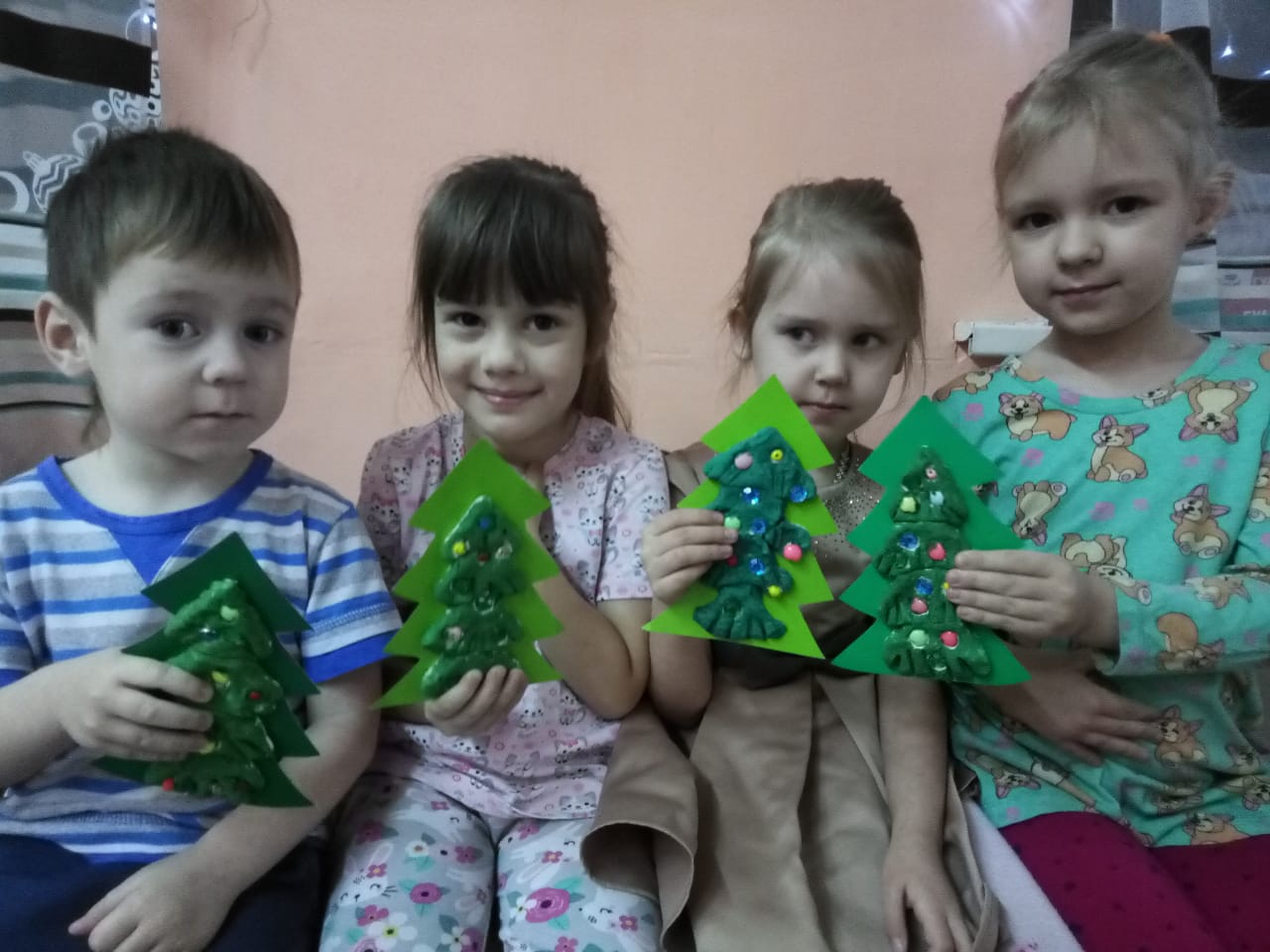 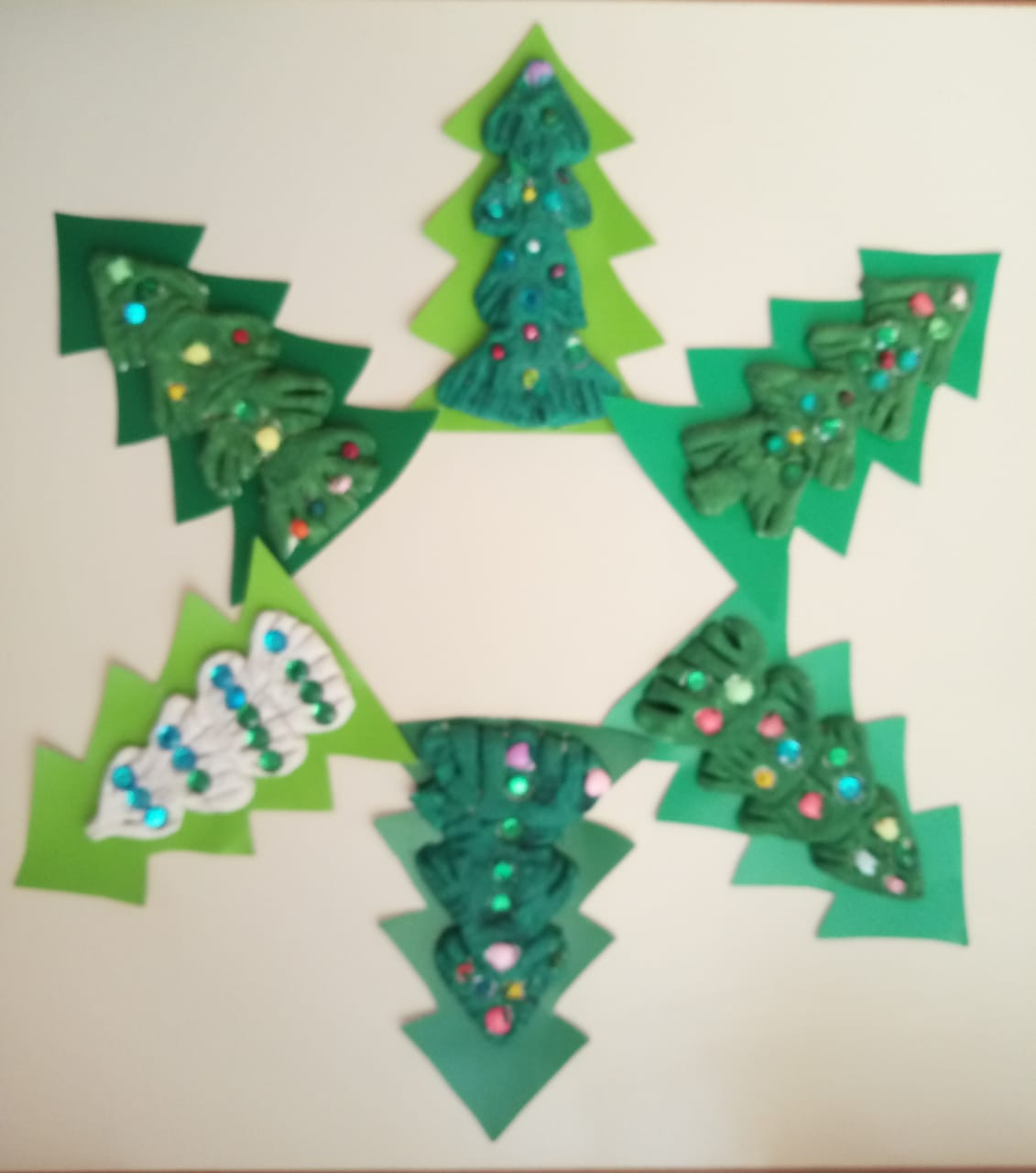 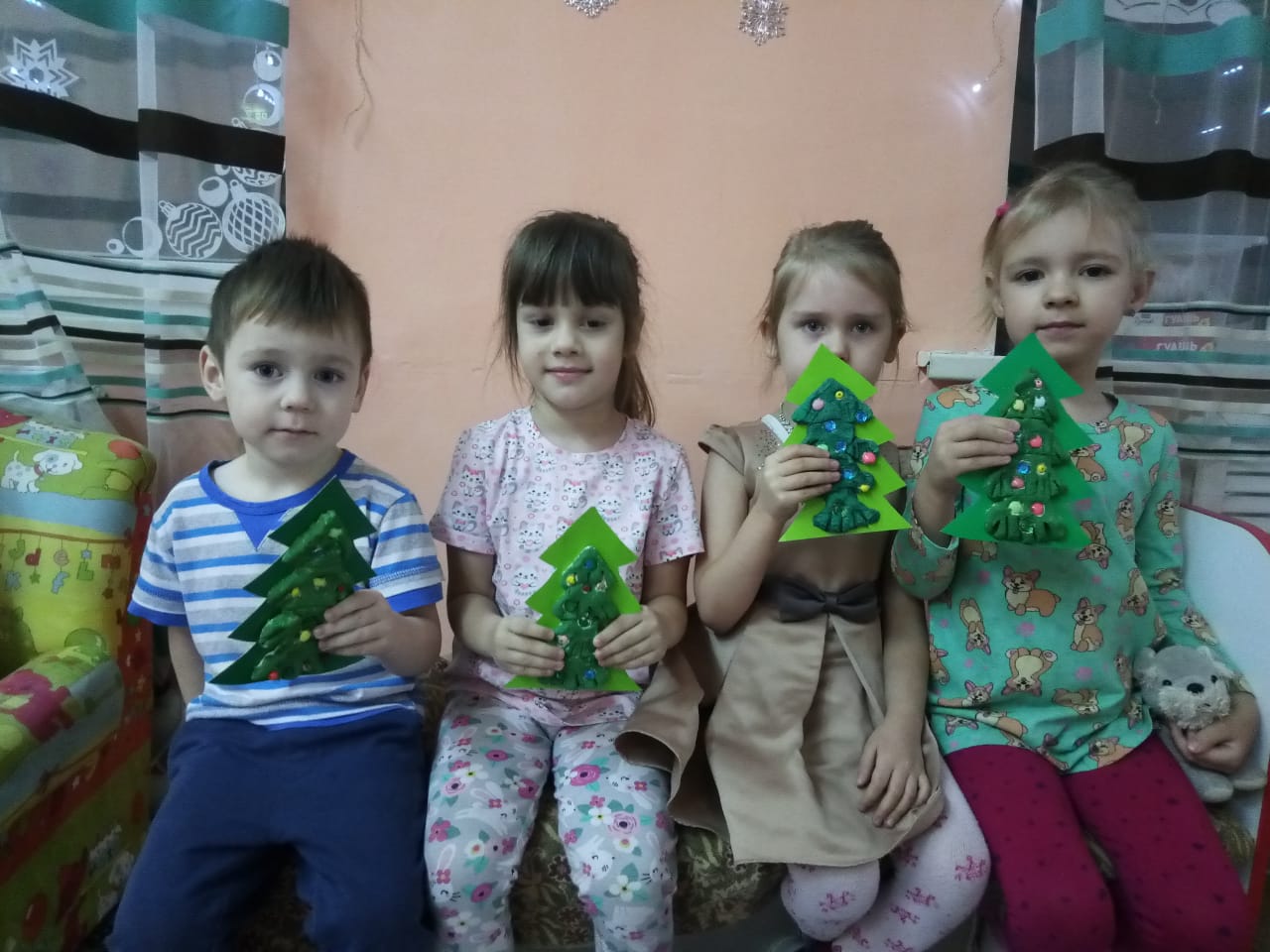 